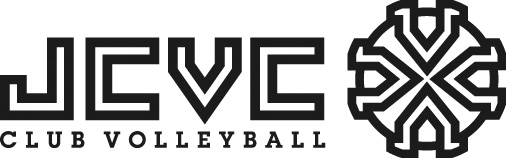 JCVC 17UW RedHead Coach: Sydney TluchakAssistant Coach: Hannah OttenbreitAnna SherstobetoffAvery SchewagaBreeze BaerwaldBrenna McLeanClare AndreasDawsyn EliasDrew WilsonJayme SaretzkyJulissa FuentealbaKatie MarcinukKirsten SchiraMishauna Prettyshield